Sample Programme - Short Course 5 Nights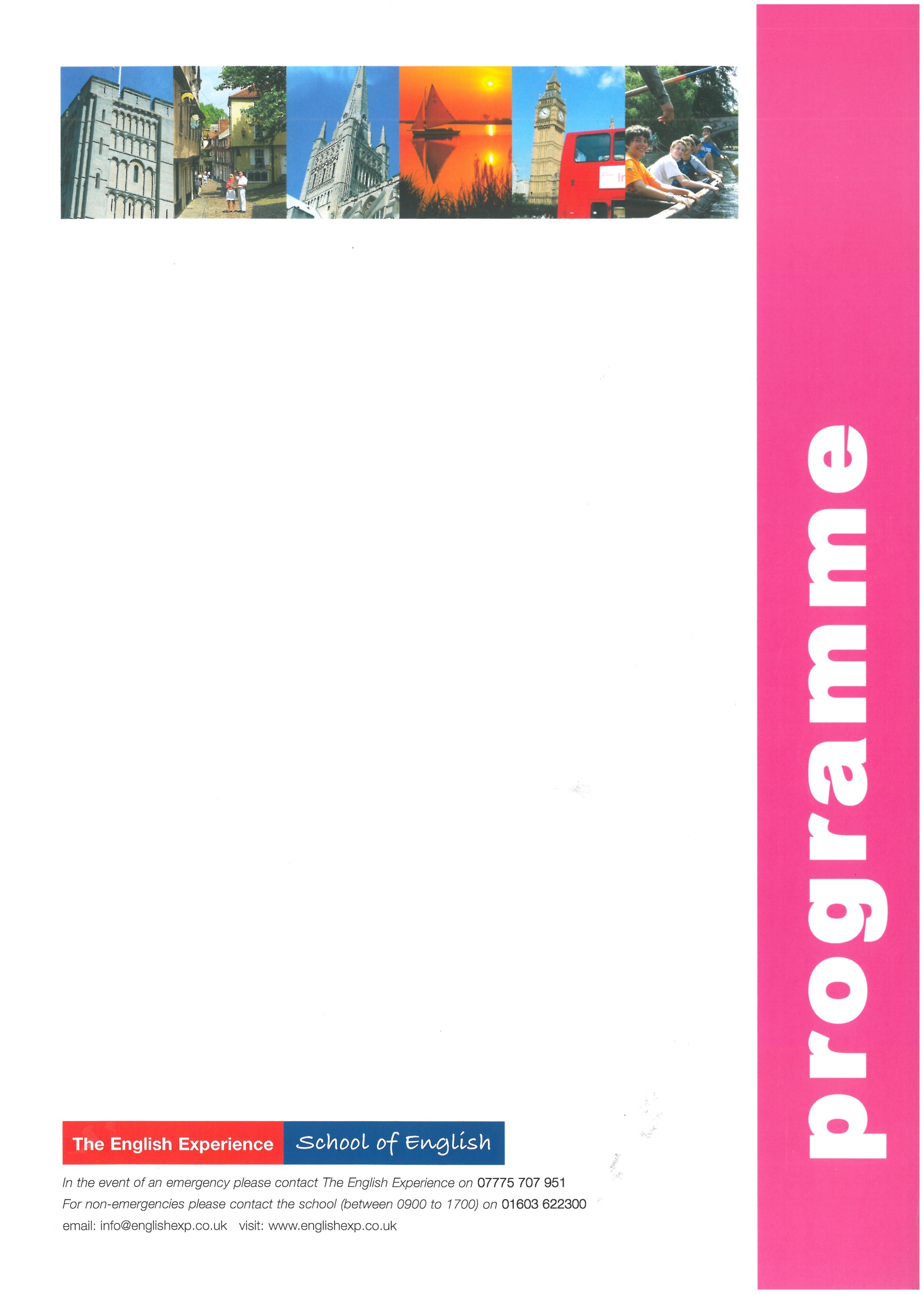 GROUP: LEADERS: CURFEW: GROUP: LEADERS: CURFEW: GROUP: LEADERS: CURFEW: SunTimes to be advisedStudents arrive in Norwich and meet Homestay HostsMon0900 - 12301400 - 1700Welcome Talk and English LessonsOrientation of Norwich.  How to find the bank, post office, shops and meeting pointsTues0900 - 12301400 - 17001930 - 2200English LessonsGuided Tour of Norwich Cathedral and a Riverside WalkStudent Disco at The Talk, Oak Street *Numbers Dependent*Wed 0900 - 1800Full-Day Excursion to Cambridge to include a walking tour past the colleges and a visit to Pembroke CollegeThurs0900 - 12301400 - 1700English Lessons and presentation of certificatesCity Search - Navigate your way around Norwich and the winning team receives a prizeFriTimes to be advisedStudents depart Norwich for return journey home